Form Title: Student Exchange Programme (SEP) Inbound Application FormForm Number: FM-CEE-SEP-001 Rev No.: 3 Effective Date: 15 August 2022Page No.: Page 1 of 4Insert your photoWHITEbackground (4.5cm x 3.5 cm) hereUniversiti Tunku Abdul Rahman (UTAR)Student Exchange Programme (SEP)Application Form for Academic Exchange and Internship(For Inbound Students)CHECKLISTThe following documents MUST be included to complete the application process:□A completed Student Exchange Programme (SEP) Inbound Application Form, FM-CEE-SEP-001 anda passport size photo.□A letter of recommendation from Head of Department / Dean from Home Institution who supports theirapplication.□□A copy of official academic transcripts (in certified English translation).A copy of passport (only pages with passport number, photo, issuance and expiry date).The following additional documents are required for Student pass and Visa Application:□□A copy of passport size photo with size 4.5 cm x 3.5 cm (white background) – JPEG format.A letter of confirmation from Home Institution to prove that applicant is enrolled as a full-time student atHome Institution.□□A copy of passport for all pages including blank pages (The passport must be valid for at least 18months from the expected date of entry).Health Declaration Form.Please email your completed application form to mobility.cee@utar.edu.myIf you have any enquiries, please do not hesitate to contact us.In personSungai Long CampusKampar CampusCentre for Extension Education (CEE)Universiti Tunku Abdul RahmanKB008B, Ground Floor, KB Block,Jalan Sungai Long,Centre for Extension Education (CEE)Universiti Tunku Abdul RahmanHeritage Building, First Floor A178A,Jalan Universiti, Bandar Barat,31900 Kampar,Bandar Sungai Long,Cheras, 43000, Kajang,Selangor Darul Ehsan,Perak Darul Ridzuan,Malaysia.Malaysia.Tel No.:Fax No.:+(603) 9086 0288 Ext. 364+(603) 9019 8868Tel No.:Fax No.:+(605) 468 8888 Ext. 2236+(605) 466 7796Mobile Phone No.: +6012-6267373Email:mobility.cee@utar.edu.myhttps://cee.utar.edu.my/Website: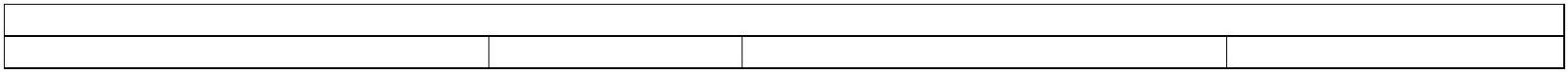 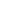 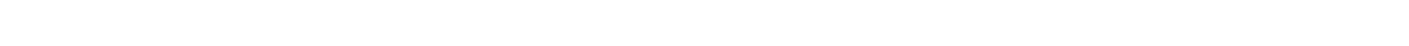 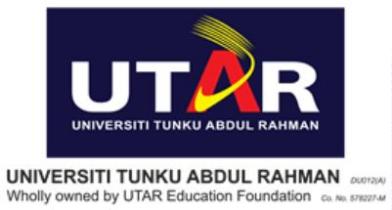 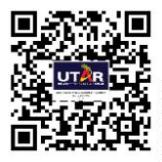 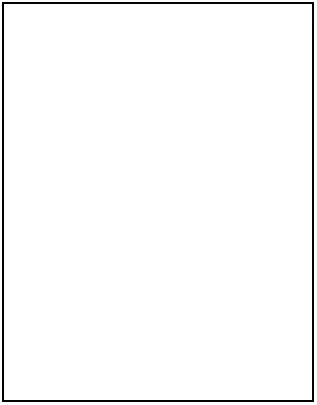 Form Title: Student Exchange Programme (SEP) Inbound Application FormForm Number: FM-CEE-SEP-001 Rev No.: 3 Effective Date: 15 August 2022Page No.: Page 2 of 4Please fill in the form below and () tick the checkbox as appropriate.1. PROPOSED FACULTYFor Kampar Campus:□□□□□□□Faculty of Arts and Social ScienceFaculty of Business and FinanceFaculty of Engineering and Green TechnologyFaculty of Information and Communication TechnologyFaculty of ScienceInstitute of Chinese StudiesOther (please specify): _____________________________________For Sungai Long Campus:□□□□□Faculty of Accountancy and ManagementFaculty of Creative IndustriesFaculty of Medicine and Health ScienceLee Kong Chian Faculty of Engineering and ScienceOther (Please specify): _____________________________________2. TYPES OF PROGRAMME*□Academic ExchangeName of Programme: __________________________________________________________________For example: Bachelor of International Business (Hons)(Undergraduate Programme refer to : https://study.utar.edu.my/undergraduate.php)(Postgraduate Programme refer to : https://ipsr.utar.edu.my/Programmes.php)□InternshipFaculty / Department: __________________________________________________________________*Most UTAR courses are conducted in English, but majority of the courses in Traditional Chinese Medicine, Chinese Journalismand Chinese Studies programmes are taught in Chinese.3. DURATION OF STUDY AT UNIVERSITI TUNKU ABDUL RAHMANJanuary Trimester for Year: ________May Trimester for Year : ________□□□□October Trimester for Year: ________Other (please specify):From ________ (month) ________ (year) To ________ (month) ________ (year)Expected date of arrival at UTAR:Expected date of return to own country: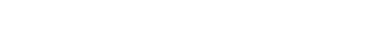 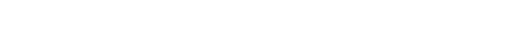 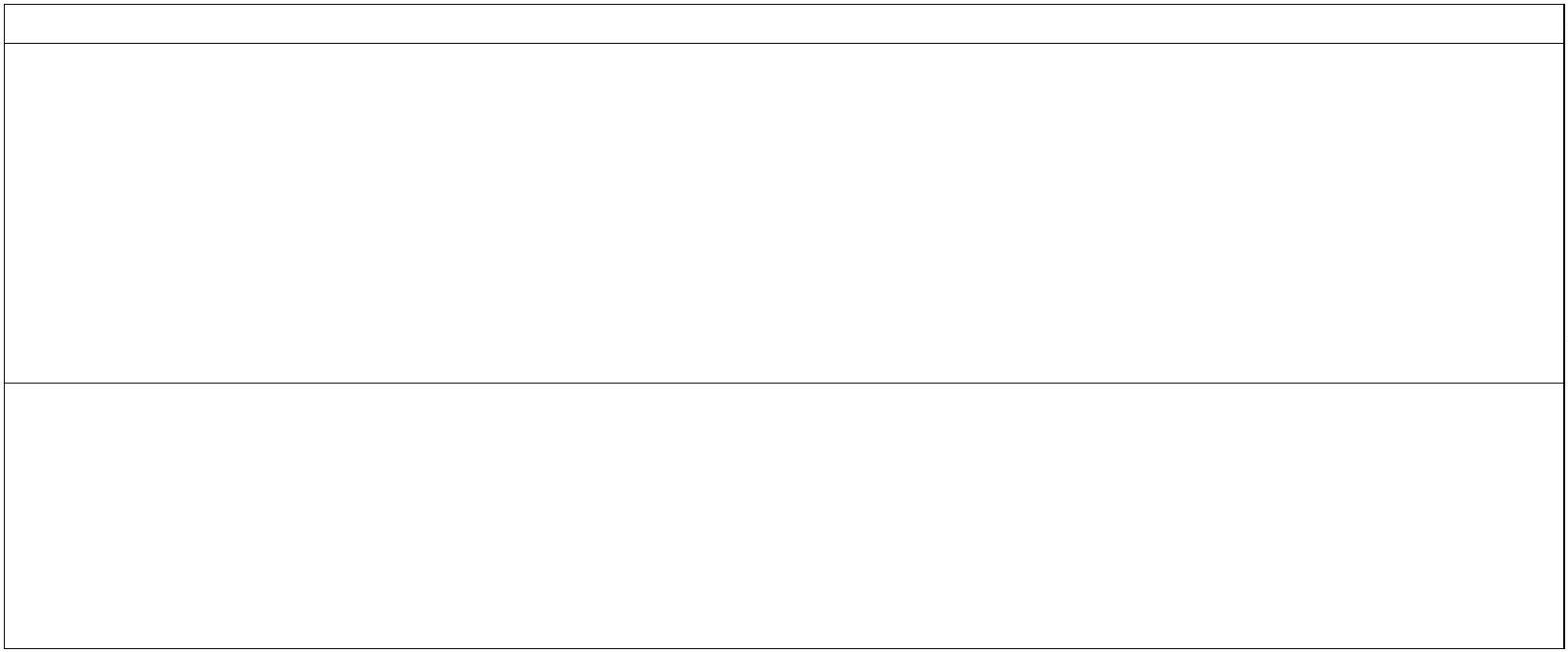 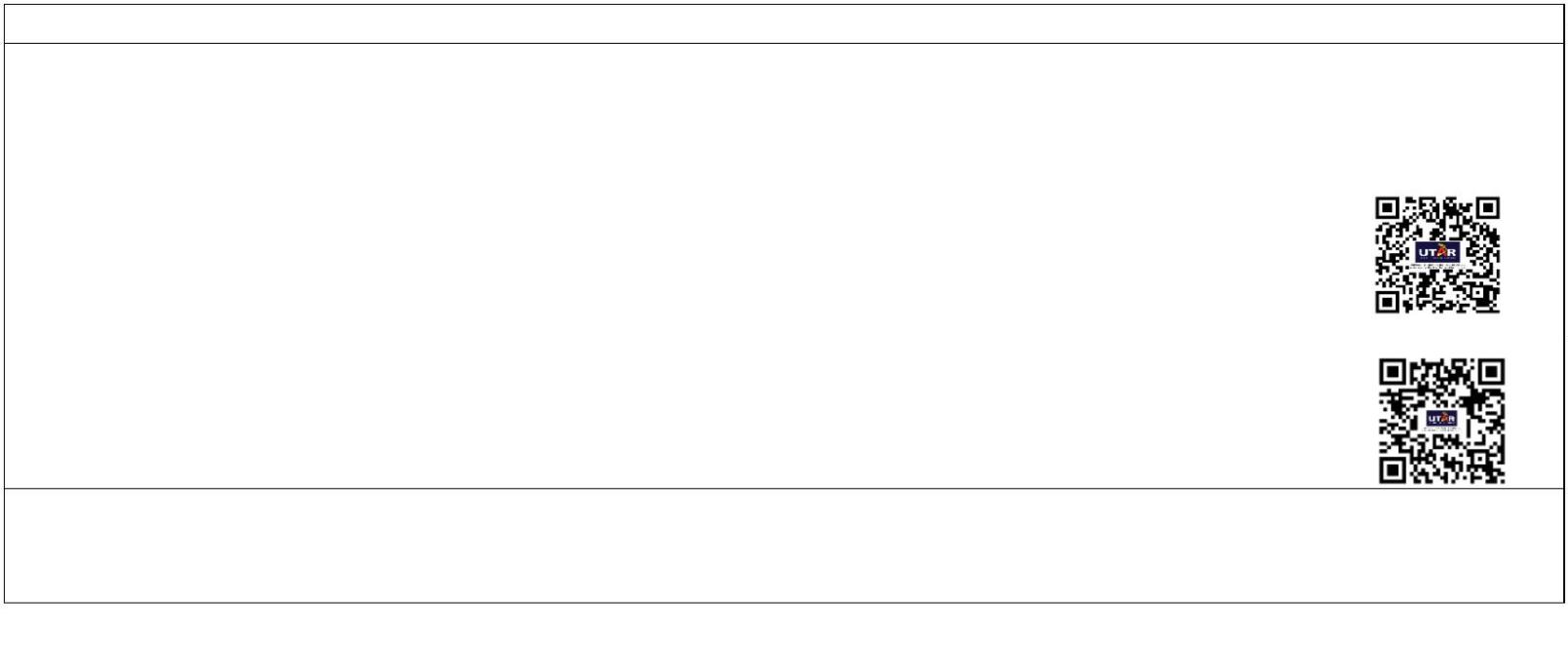 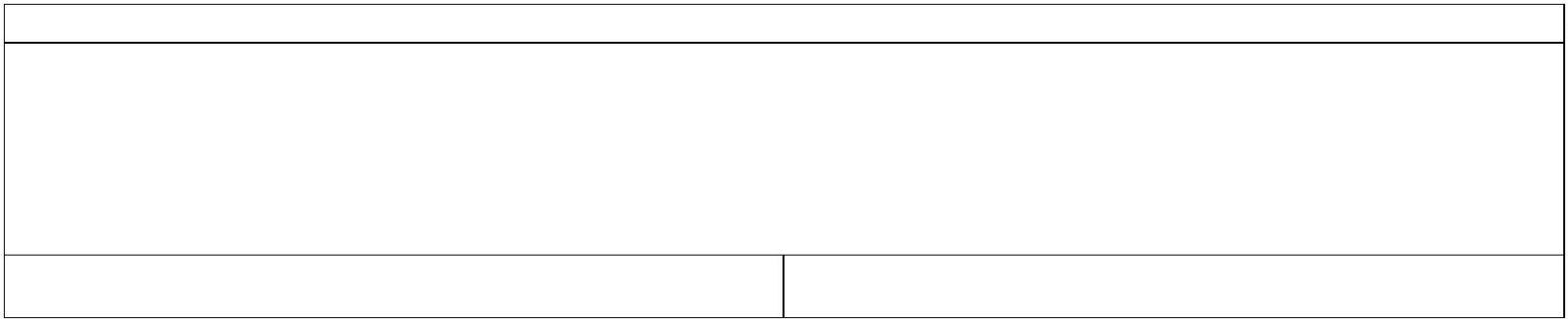 Form Title: Student Exchange Programme (SEP) Inbound Application FormForm Number: FM-CEE-SEP-001 Rev No.: 3 Effective Date: 15 August 2022Page No.: Page 3 of 44. COURSE DETAILS (FOR ACADEMIC EXCHANGE ONLY) *UTAR Course Code UTAR Course DescriptionTaking Exam (Yes/No)Credit Transfer (Yes/No)*Please do not hesitate to contact us at mobility.cee@utar.edu.my for UTAR Course Code and Description.5. PERSONAL DETAILSName as in Passport:                             (Surname in BLOCK letters)Home Address:                              (in BLOCK letters)Mailing Address:(in BLOCK letters)Date of Birth:Gender:MaleWeChat / WhatsApp ID:Nationality:□□ FemaleTel. No.:Email Address:Marital Status: Single / Married / OthersPassport No.:Spouse accompanying to Malaysia:YES  NO□Date of Issue:Date of Expiry:Relationship:Email Address:Place of Issue:Person to Contact:(In case of emergency)Tel. No.:Please give details of any special needs, allergies, dietary requirements or health condition that require special attention. Pleasestate nature of condition / requirement.6. ACADEMIC BACKGROUNDName of Home Institution: Weifang UniversityAddress: 5147 Dongfeng Dong Jie, Weifang City, Shandong Province, China(in BLOCK letters)Name of Officer to contact: YangXueTel. No.:+86 05368785222Designation: Head of international officeEmail Address: wfuiec@wfu.edu.cnCurrent Programme of Study: Bachelor（目前就读专业）(please specify specialisation, if any)Year of Study:  （目前读大几）   Graduation Date:（预计毕业年份）(expected)(at the time of application)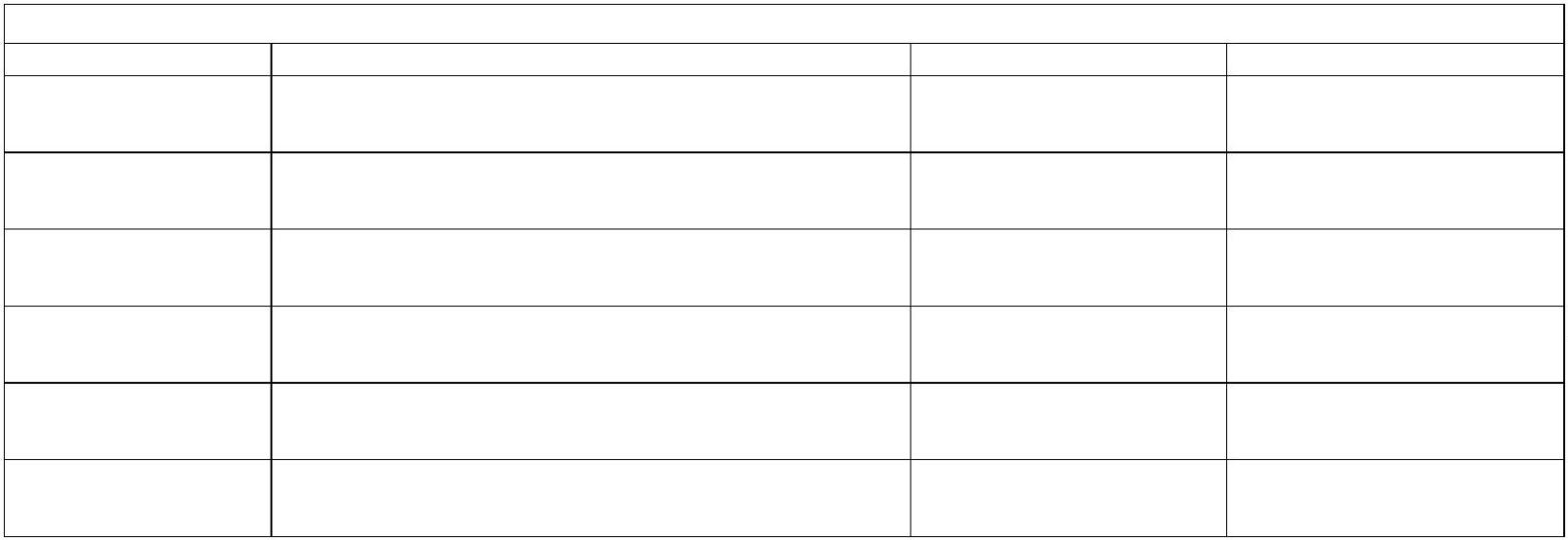 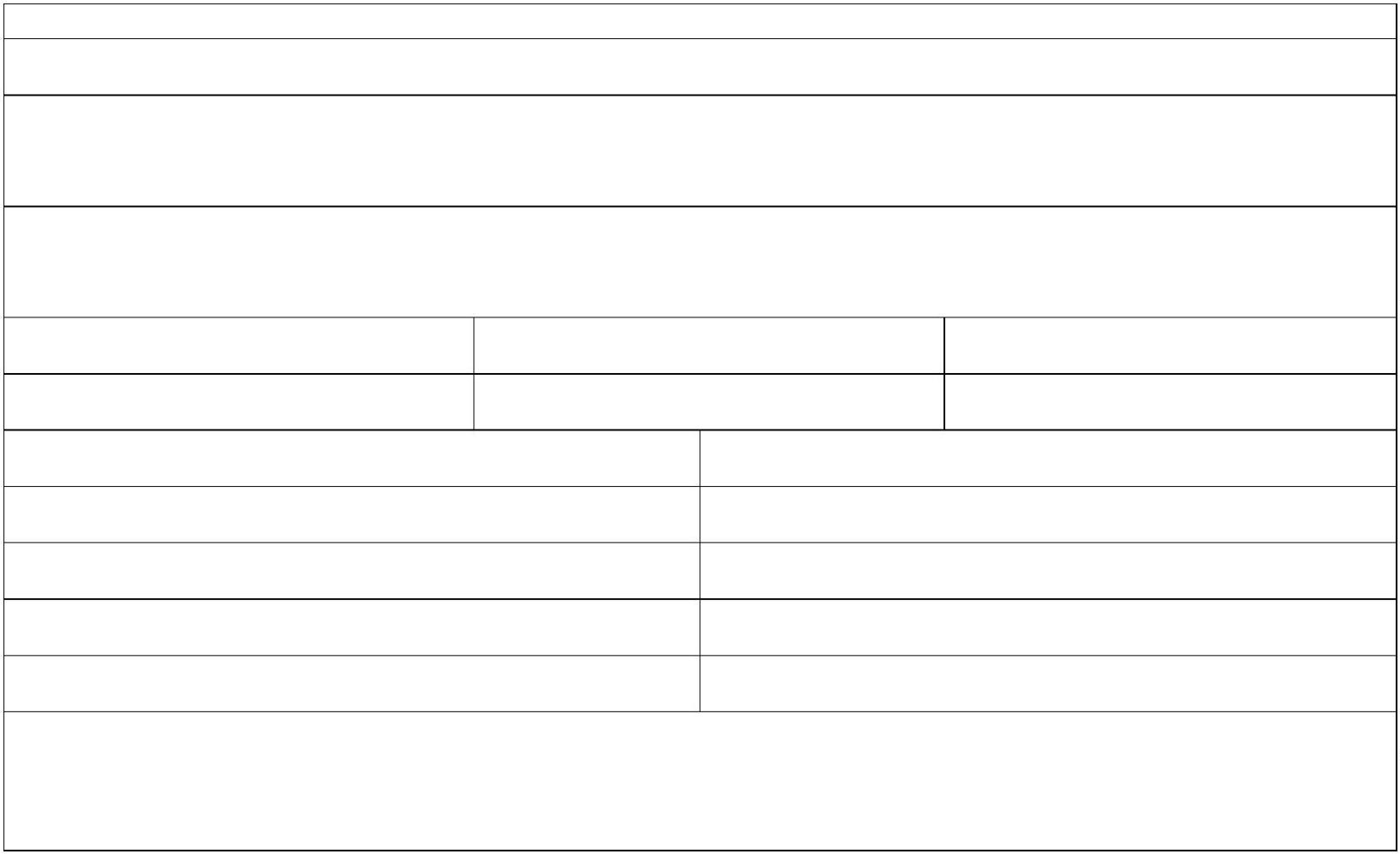 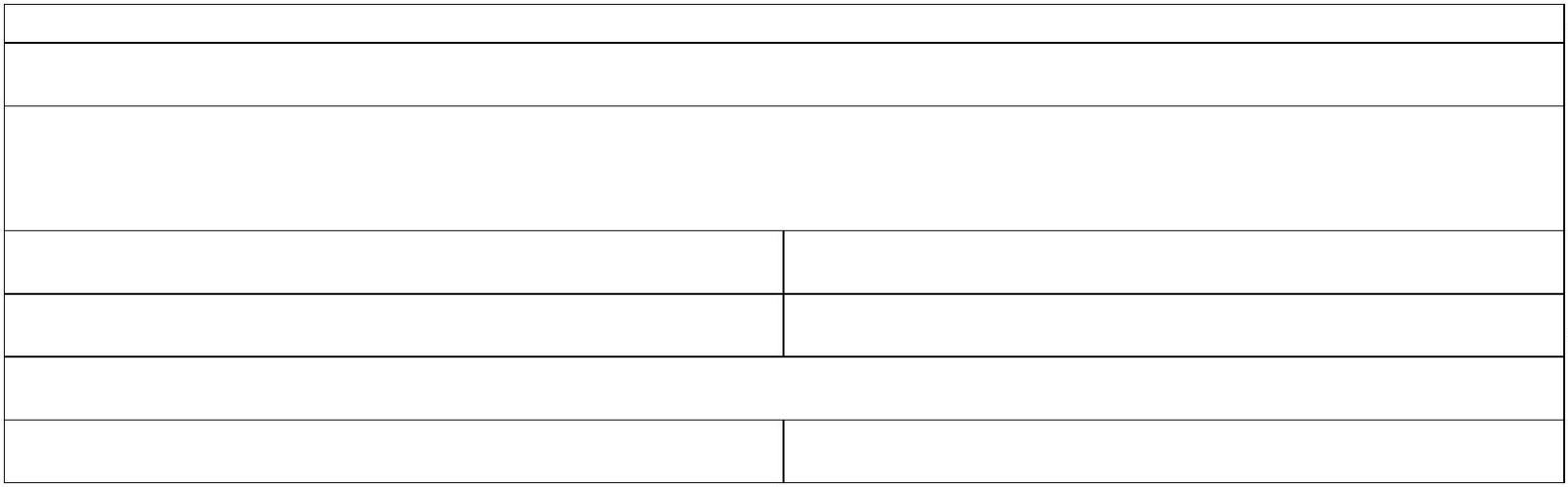 Form Title: Student Exchange Programme (SEP) Inbound Application FormForm Number: FM-CEE-SEP-001Rev No.: 3Effective Date: 15 August 2022Page No.: Page 4 of 47□□□□. SOURCE OF FUNDMoU / MoA Affiliated UTAR PartnerParent / GuardiansScholarship / FellowshipSelf-supportingName of Award / Scholarship / Sponsorship:(if applicable)Duration and Amount of Award / Scholarship / Sponsorship:(if applicable)8. ENGLISH PROFICIENCY*English ComponentsExcellentGoodPoorEnglish Listening ProficiencyEnglish Speaking ProficiencyEnglish Writing Proficiency□□□□□□□□□□□□English Reading Proficiency*Based on self-assessment9. DECLARATION BY APPLICANTI declare that the information given is correct and complete. I fully understand that it is myresponsibility to provide all necessary documentary evidence of my qualifications, studies andexperience and hereby authorise UTAR to obtain further information where necessary. I agree topresent the original copies of my academic results and transcript for verification by UTAR, if required.UTAR reserves the right to withdraw any offer to me or cease my enrolment at any stage during mycourse where false or misleading information has been provided.I declare that I have not been convicted by any court of law and will abide by all regulations and lawsof UTAR and Malaysia.I declare that I am mentally and physically fit and have obtained appropriate immunisation (if requiredby Immigration Department of Malaysia) to undertake this programme.I would like to participate in UTAR Buddy Programme, and I understand that any expenses incurredby me during the programme shall be borne by myself. I also agree that my personal information (e-mail address / contact number / WeChat / WhatsApp ID) is to be given to UTAR buddy.Name in Capital Letters:（中文名字拼音）Signature of Applicant: （中文名）Date:For Office Use OnlyCOLLECTION OF COMPLETED FORM BY CEE (Reference No.:_______________)Collected By:Date:APPROVAL BY DEAN/DIRECTOR OF FACULTY/INSTITUTE□□ApprovedDisapprovedDate:Signature:Official Stamp: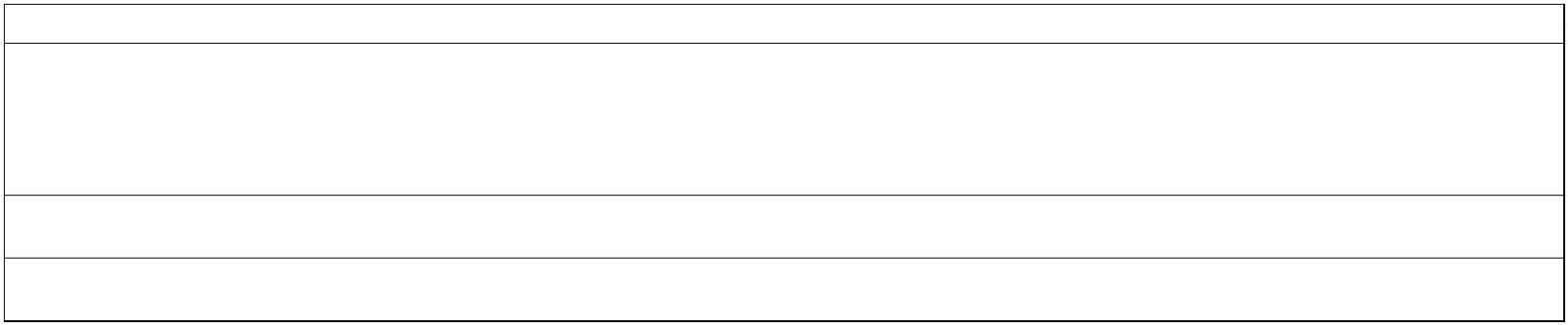 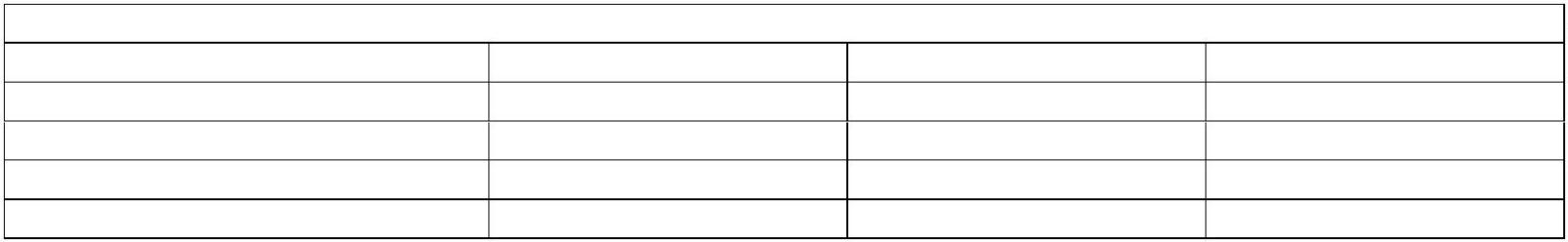 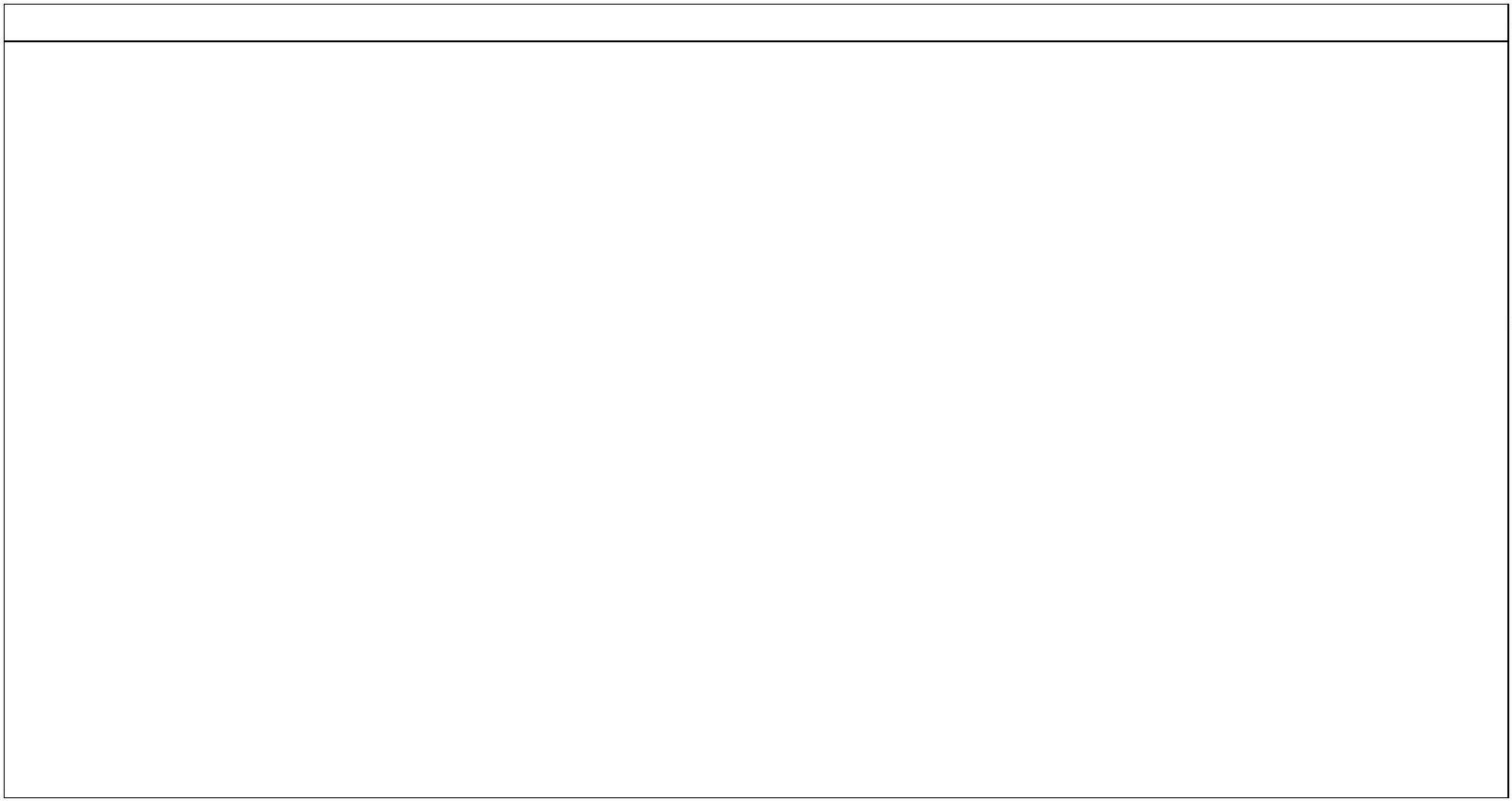 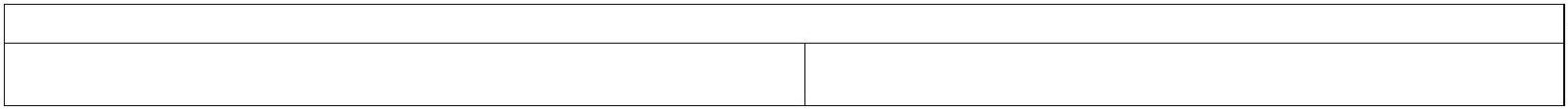 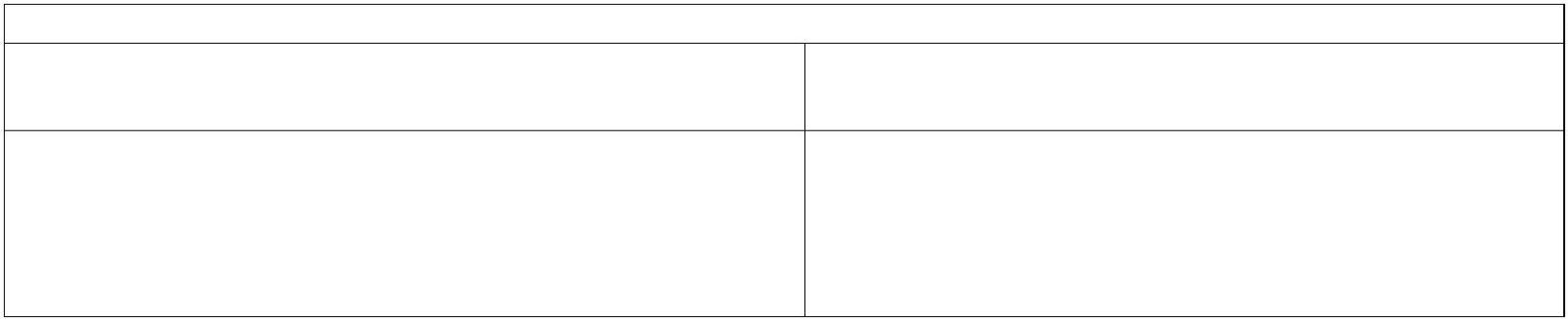 